TARZANA NEIGHBORHOOD COUNCILJOINT TRANSPORTATION COMMITTEE & SPECIAL BOARD MEETING AGENDA     Wednesday, March 16, 2022, 6:30 PM		VIRTUAL TELEPHONIC MEETING How to Join the Virtual Telephonic MeetingBy Telephone: Dial 1-669-900-6833, enter 972 1044 0908 and Press #		Online: Go to https://zoom.us/j/97210440908or paste the address into the address bar on your browser and press EnterUsing the Zoom App: Join Meeting and enter ID: 972 1044 0908IN CONFORMITY WITH THE SEPTEMBER 16, 2021 ENACTMENT OF CALIFORNIA ASSEMBLY BILL 361 (RIVAS) AND DUE TO CONCERNS OVER COVID-19, THE COMMITEE MEETING WILL BE CONDUCTED ENTIRELY WITH A CALL-IN OPTION OR INTERNET-BASED SERVICE OPTION. Public Comment: Every person wishing to address the committee must dial (1- 669) 900-6833, and enter 972 1044 0908 and then press # to join the meeting. When prompted by the presiding officer, to provide public input at the committee meeting the public will be requested to dial *9 or u se the Raise Hand option, to address the Committee on any agenda item before the Committee takes an action on an item. Comments from the public on agenda items will be heard only when the respective item is being considered.General Public Comment: Comments from the public on other matters not appearing on the agenda that are within the Committee’s jurisdiction will be heard during the General Public Comment period. Please note that under the Brown Act, the Committee is prevented from acting on a matter that you bring to its attention during the General Public Comment period; however, the issue raised by a member of the public may become the subject of a future Committee meeting. Public comment is limited to minutes per speaker, unless adjusted by the presiding officer of the Committee.AB 361 Updates: Public comment cannot be required to be submitted in advance of the meeting, only real-time public comment is required. If there are any broadcasting interruptions that prevent the public from observing or hearing the meeting, the meeting must be recessed or adjourned. If members of the public are unable to provide public comment or be heard due to issues within the Neighborhood Council’s control, the meeting must be recessed or adjourned.Any messaging or virtual background is in the control of the individual committee member in their personal capacity and does not reflect any formal position of the Committee or the City of Los Angeles.The Americans With Disabilities Act: As a covered entity under Title II of the Americans with Disabilities Act, the City of Los Angeles does not discriminate on the basis of disability and upon request, will provide reasonable accommodation to ensure equal access to its programs, services, and activities. Sign language interpreters, assistive listening devices, or other auxiliary aids and/or services may be provided upon request. To ensure availability of services, please make your request at least 72 hours prior to the meeting you wish to attend by contacting the Department of Neighborhood Empowerment by email: NCSupport@lacity.org.1. Call to order and welcoming remarks2. Approval of minutes of February 16, 2022 meeting3. Public comments. Limited to two minutes per speaker4.Address by Coucilmember Blumenfield and Jeff Jacobberger5. Reported racing and reckless driving at the top (south end) of Vanalden: Progress report.   6. Condition of Yolanda tunnel:  Progress report7. Speeding on  “S Curve” on Vanalden:  Progress report8. Need for road repair at Well/Calvin and Wells/Shirley: Possible motion9. Transients living in Vanalden tunnel;: Possible motion10. Removal of crosswalk at Corbin/Calvert: Possible motion11.  .Committee Business - Comments from committee members on subject matters within the   Committee’s jurisdiction.    a. Comments on members own activities/brief announcements.    b. Brief responses to statements made or questions posed by persons exercising their general         public comments rights.    c. Introduce new issues for consideration by the Committee at its next meeting and to        request that they be considered for the next Committee agenda.12.   Future agenda items and other calendar events. Date of next meeting        =13. .Adjournment.For more information about the Tarzana Neighborhood Council visit our web site at www.tarzananc.orgNotice to Paid Representatives -If you are compensated to monitor, attend, or speak at this meeting, City law may require you to register as a lobbyist and report your activity. See Los Angeles Municipal Code Section 48.01 et seq. More information is available at ethics.lacity.org/lobbying. For assistance, please contact the Ethics Commission at (213) 978-1960 or ethics.commission@lacity.org In compliance with Government Code section 54957.5, non-exempt writings that are distributed to a majority or all of the committee in advance of a meeting, may be viewed at our website by clicking on the following link: https://www.tarzananc.org/committee/viewCommittee/budget-&-finance-committee, or at the scheduled meeting. In addition, if you would like a copy of any record related to an item on the agenda, please contact us at tnc@tarzananc.orgAny materials that may be distributed to a majority of the committee less than 72 hours prior to the above scheduled meeting are available for review by the public at 19040 Vanowen Street, Reseda, CA 91335 or on our website at tnc@tarzananc.org Process for Reconsideration – Reconsideration of Committee actions shall be in accordance with the Tarzana Neighborhood Council bylaws.TARZANA NEIGHBORHOOD COUNCILP.O. Box 571016Tarzana, CA 91357tnc@tarzananc.orgwww.tarzananc.orgCITY OF LOS ANGELES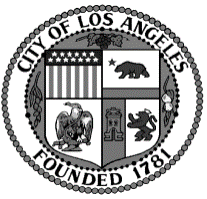 TARZANA NEIGHBORHOOD COUNCILP.O. Box 571016Tarzana, CA 91357tnc@tarzananc.orgwww.tarzananc.org